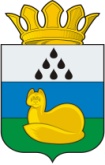 ДУМАУВАТСКОГО МУНИЦИПАЛЬНОГО РАЙОНАПРОТОКОЛзаседания постоянной комиссии посоциально-экономическому развитиюрайона и территориальным программам6 декабря 2022 г.	№ 4с. УватМесто проведения заседания – с. Уват, ул. Иртышская, д. 19, каб. 301.Присутствовали: 5 депутатов (установленная численность депутатов - 5). Список присутствующих прилагается.Кворум соблюден.Приглашены (присутствуют):Новикова А.А. – главный специалист управления экономики и стратегического развития администрации Уватского муниципального района.П О В Е С Т К А:1.	Об утверждении повестки заседания.Докладывает - председатель постоянной комиссии посоциально-экономическому развитию районаи территориальным программамКоряков Виктор Алексеевич2.	О внесении изменений в решение Думы Уватского муниципального района от 19.03.2020 №415 «Об утверждении Стратегии социально-экономического развития Уватского муниципального района до 2030 года».Докладывает – главный специалист управления экономикии стратегического развития администрацииУватского муниципального районаНовикова Анастасия Александровна1. СЛУШАЛИ: Об утверждении повестки заседания.Председатель постоянной комиссии Коряков В.А. ознакомил депутатов с повесткой заседания и уточнил, есть ли у кого-то предложения о внесении изменений или дополнений в повестку. Других предложений от депутатов об изменении и дополнении повестки не поступило.Вопрос об утверждении повестки заседания постоянной комиссии вынесен на голосование.Результат голосования по повестке в целом:РЕШИЛИ: Повестку Дня заседания постоянной комиссии считать принятой.2. СЛУШАЛИ: О внесении изменений в решение Думы Уватского муниципального района от 19.03.2020 №415 «Об утверждении Стратегии социально-экономического развития Уватского муниципального района до 2030 года».Новикова А.А.: Проект решения Думы Уватского муниципального района «О внесении изменений в решение Думы Уватского муниципального района от 19.03.2020 № 415 «Об утверждении Стратегии социально-экономического развития Уватского муниципального района до 2030 года» составлен в соответствии с Федеральным законом от 06.10.2003 № 131-ФЗ «Об общих принципах организации местного самоуправления в Российской Федерации», Федеральным законом от 28.06.2014 № 172-ФЗ «О стратегическом планировании в Российской Федерации», законом Тюменской области от 08.07.2003 № 159 «О государственной поддержке инвестиционной деятельности в Тюменской области», Уставом Уватского муниципального района Тюменской области, постановлением администрации Уватского муниципального района от 29.12.2015 № 241 «Об утверждении порядка разработки, корректировки, осуществления мониторинга и контроля реализации стратегии социально-экономического развития Уватского муниципального района». Изменения в Стратегию вносятся с целью отражения потребности в реализации проекта по созданию базы по проведению погрузо-разгрузочных работ на железнодорожных путях необщего пользования, примыкающих к ст. Демьянка Свердловской железной дороги и предоставление услуг по хранению грузов.Предоставляется время для вопросов.Вопросов не последовало.ВЫСТУПИЛИ:Коряков В.А.: предложил рекомендовать депутатам районной Думы принять проект решения.Других предложений не поступило.Вопрос вынесен на голосование. Результат голосования:РЕШИЛИ:Председательствующий заседания				      В.А. КоряковСекретарь заседания							      Р.Ф. ИбрагимоваСПИСОК ДЕПУТАТОВ,присутствующих на заседании постоянной комиссии Думы Уватского муниципального района шестого созывапо социально-экономическому развитию района и территориальным программам 6 декабря 2022 г.ДУМАУВАТСКОГО МУНИЦИПАЛЬНОГО РАЙОНАПостоянная комиссия по социально-экономическому развитию района итерриториальным программамР Е Ш Е Н И ЕР Е Ш Е Н И Е 56 декабря 2022 г.	№ 5с.УватО проекте решения Думы Уватского муниципального района«О внесении изменений в решение Думы Уватского муниципального района от 19.03.2020 №415 «Об утверждении Стратегии социально-экономического развития Уватского муниципального районадо 2030 года»Рассмотрев проект решения Думы Уватского муниципального района «О внесении изменений в решение Думы Уватского муниципального района от 19.03.2020 №415 «Об утверждении Стратегии социально-экономического развития Уватского муниципального района до 2030 года», постоянная комиссия РЕШИЛА:Рекомендовать депутатам районной Думы принять проект решения Думы Уватского муниципального района «О внесении изменений в решение Думы Уватского муниципального района от 19.03.2020 №415 «Об утверждении Стратегии социально-экономического развития Уватского муниципального района до 2030 года».Председатель	В.А. КоряковПредседательствующий заседанияКоряков В.А., председатель постоянной комиссии по социально-экономическому развитию района и территориальным программамСекретарь заседанияИбрагимова Р.Ф., начальник организационно-правового отдела аппарата Думы Уватского муниципального районазапротиввоздержались- 5- нет- нетзапротиввоздержались- 5- нет- нетРЕШИЛИ:(Решение №5)Рекомендовать депутатам районной Думы принять проект решения Думы Уватского муниципального района «О внесении изменений в решение Думы Уватского муниципального района от 19.03.2020 №415 «Об утверждении Стратегии социально-экономического развития Уватского муниципального района до 2030 года».Номер избира-тельного округаФамилия Имя ОтчествоПрисутствие/отсутствиедепутата(с указанием причины отсутствия)2Коряков Виктор АлексеевичПрисутствовал7Затонских Александр АнатольевичПрисутствовал10Шалухин Александр ИвановичПрисутствовал11Каюкова Любовь МихайловнаПрисутствовала13Осетров Сергей Николаевич ПрисутствовалВСЕГО присутствует:5